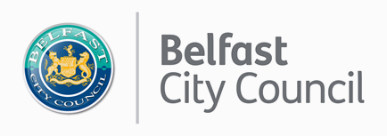 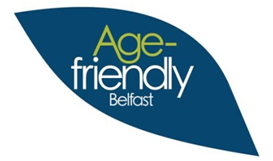 Age-friendly Belfast Older Volunteer Awards - Nomination form(Please complete below form in block capitals, in black ink or typed)Who are you nominating?Who is making the nomination?Select category Remember, you can only nominate in one category  Older volunteer of the year  An individual volunteer who you feel has made a real impact on or difference to your group or organisation’s work over the last year, October 2018 to September 2019.  Marie Mathews participation award                            Someone who embodies the true spirit of volunteering. This may be someone who volunteers across a number of roles or groups, or whose length of service deserves to be recognised. Contribution to life in the CityA volunteer whose contribution has made an impact on life in Belfast. This can be through their involvement with the arts and culture, health & well-being, environmental projects, community development, befriending or any other charitable activity with a benefit to the community or the individuals within it. Good neighbourSomeone, not necessarily connected with a group or organisation, who makes a practical difference to others in the neighbourhood or area, improving the quality of people’s lives. Someone who gets the title ‘unsung hero’ because of the things they do, big or small to make life better for people beyond their own immediate family. Group or team This celebrates 2 or more volunteers who are involved in the same project, programme or service within an organisation. Through working together this team or group has made a positive on your group or organisation, service users or other volunteers or staff.    Tell us how this volunteer or team meets the Award category. Please explain:How are they a good example of volunteering?What makes them stand out as a volunteer or team?How long have they been a volunteerWhat difference does their volunteering make?What would happen if they stopped volunteering? (Maximum 650 words – please feel free to add an additional sheet if necessary)
Print nameDateCompleted forms should be returned by Friday 18 October 2019 toTracy MawhinneyBelfast City CouncilThe Cecil Ward Building4-10 Linenhall StreetBelfastBT2 8BP    OR     volunteering@belfastcity.gov.uk                                                   Please tell us how you heard about the Age-friendly Older Volunteer Awards?     	NewspaperSo	Social Media  R	Radio     	Poster/leaflet     	Other, please tell us _____________________________________Privacy Notice To find out how we manage your personal data, please visit www.belfastcity.gov.uk/privacy.Name of volunteer or team                                                                              Contact addressPostcodeName      Name of nominating organisation(if relevant) Contact addressPost codePhone number Email address 